2015-R61-T-423007ĮsakymasDĖL VALSTYBINIO SOCIALINIO DRAUDIMO FONDO VALDYBOS MAŽEIKIŲ SKYRIAUS SUPAPRASTINTŲ VIEŠŲJŲ PIRKIMŲ TAISYKLIŲ PATVIRTINIMO2015 m. liepos       d. Nr. VE-MažeikiaiVadovaudamasi 2015-06-09 Lietuvos Respublikos viešųjų pirkimų įstatymo Nr. I-1491 2, 82, 10, 211, 33, 38, 87, 93, 94, 96 straipsnių, 2 priedėlio, priedo pakeitimo ir įstatymo papildymo 181 straipsniu įstatymu Nr. XII-1768 bei siekdama reglamentuoti Valstybinio socialinio draudimo fondo valdybos Mažeikių skyriaus (toliau - Fondo valdybos Mažeikių skyrius) atliekamus viešuosius pirkimus:Tvirtinu Fondo valdybos Mažeikių skyriaus supaprastintų viešųjų pirkimų taisykles nauja redakcija (toliau – Taisyklės).Pripažįstu netekusius galios Fondo valdybos Mažeikių skyriaus direktoriaus 2014 m. sausio 27 d. įsakymą Nr. V-18 „Dėl Valstybinio socialinio draudimo fondo valdybos Mažeikių skyriaus supaprastintų viešųjų pirkimų taisyklių patvirtinimo“, 2014-08-19 įsakymą Nr. V-188 „Dėl Valstybinio socialinio draudimo fondo valdybos Mažeikių skyriaus supaprastintų viešųjų pirkimų taisyklių pakeitimo“, 2014-12-08 įsakymą Nr. V-287 „Dėl Valstybinio socialinio draudimo fondo valdybos Mažeikių skyriaus supaprastintų viešųjų pirkimų taisyklių patvirtinimo pakeitimo“. Nustatau,kad šiuo įsakymu patvirtintų Taisyklių 87, 88, 89, 158, 161, 162-166 punktai įsigalioja nuo 2016 m. sausio 1 d. Į p a r e i g o j u Fondo valdybos Mažeikių skyriaus Dokumentų tvarkymo skyrių su šiuo įsakymu supažindinti Fondo valdybos Mažeikių skyriaus Teisės ir personalo skyriaus vedėją Vaidą Pakalniškytę, to paties skyriaus vyriausiąją specialistę Laimą Paulauskienę, Fondo valdybos Mažeikių skyriaus viešųjų pirkimų komisiją: Rimą Blaževičienę, Fondo valdybos Mažeikių skyriaus Ūkio skyriaus vedėją, to paties skyriaus vyresniąją ūkvedę Romą Žukienę, Fondo valdybos Mažeikių skyriaus Finansų ir apskaitos skyriaus vyriausiąsias specialistes Virginiją Piečaitienę ir Daivą Beivydienę.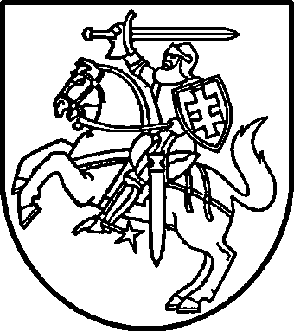 Valstybinio socialinio draudimo fondo valdybos Mažeikių skyriaus DirektoriusValstybinio socialinio draudimo fondo valdybos Mažeikių skyriaus DirektoriusDirektorėLaima Nagienė